Kent City High School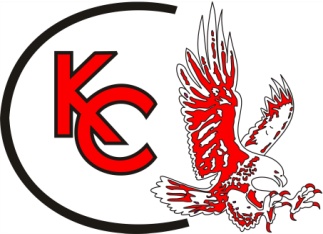 Kent City Community Schools provides a nurturing learningEnvironment and educates all students to be life-long learners.Email: jeff.wilson@kentcityschools.org351 North Main StreetKent City, MI  49330Phone (616) 678-4210 ext. 1102